YOU ARE INVITED TO A PUBLIC TRAINING COURSE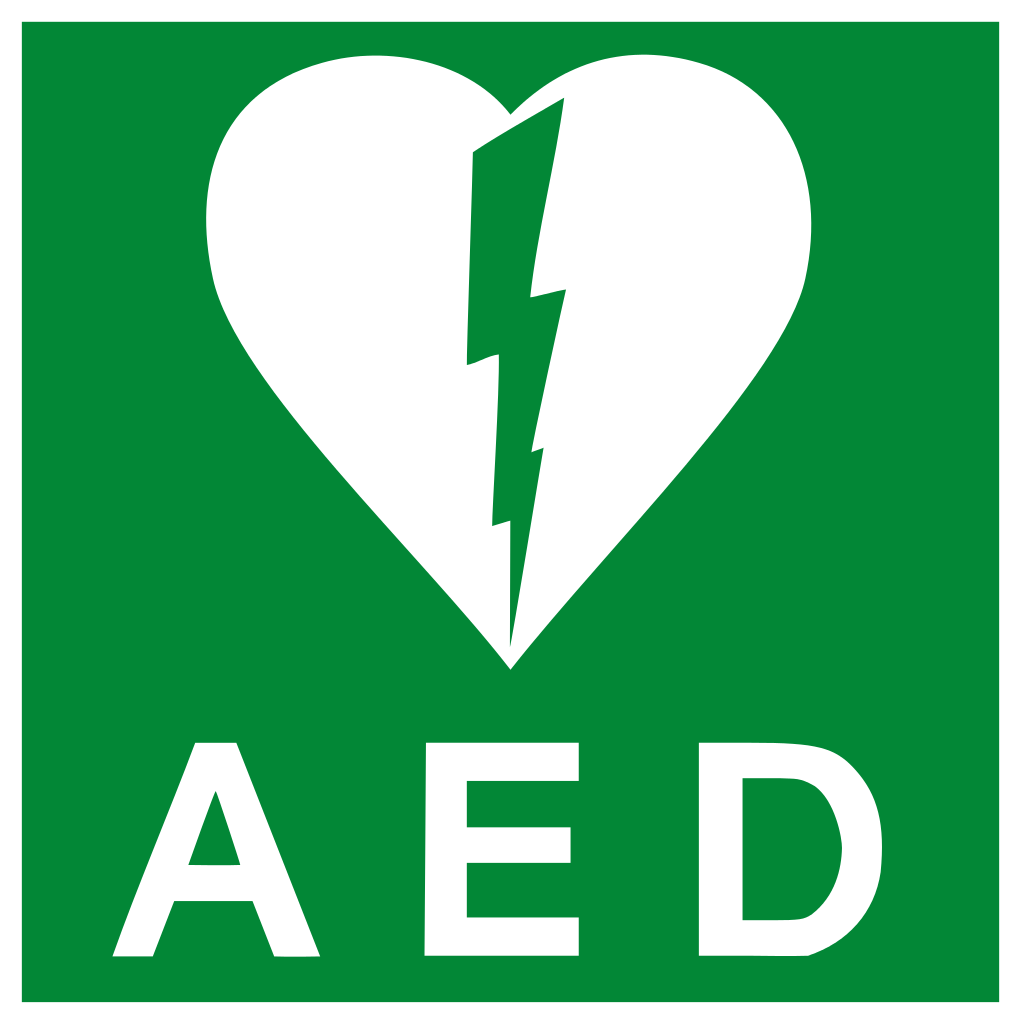 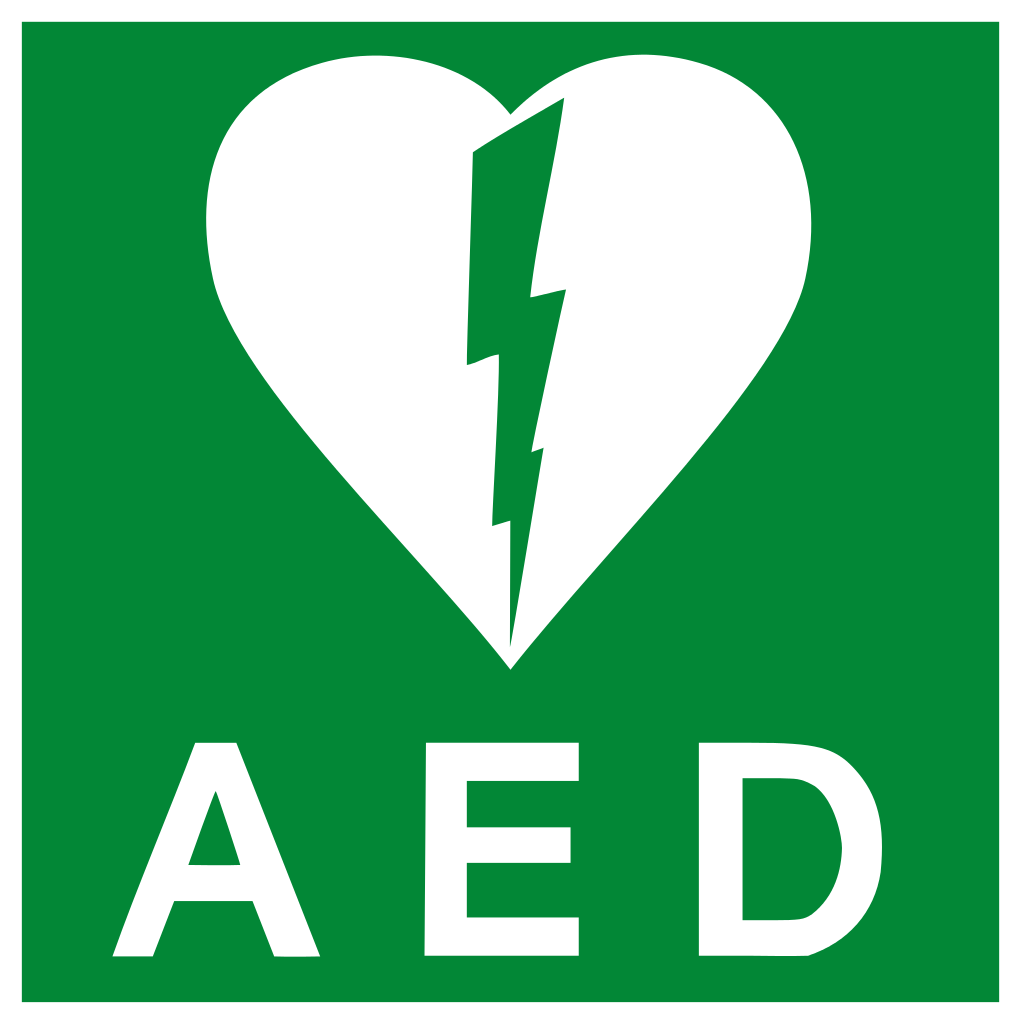 CPR and Defibrillator Training CourseTuesday 31st March7.00pmLostock Gralam Community CentreCost: voluntary donation to North West Ambulance ServiceCome along and learn life saving skills and how to use your Lostock Gralam Public Access defibrillator located on the outside wall of Eastfield Pharmacy